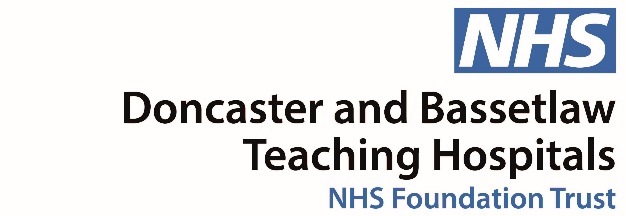 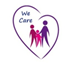 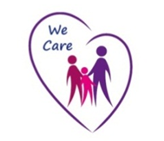 RECOMMENDATION FOR BOOK PURCHASEPlease supply as much detail as possible below. We cannot promise to buy everything which is recommended, but we will contact you with our decision and let you know when the book is in stock, if we do buy it. Thank you for your time.Please return this completed form to your nearest Library Author  Author  Author  Author  Author  Title Title Title Title Title Edition Date of publicationDate of publicationISBN ISBN Publisher Publisher Publisher Publisher Price Your name Your name Department Department Department Job title Job title Contact tel no. Contact tel no. Contact tel no. Print  or eBook ?Print  or eBook ?Print  or eBook ?Print  or eBook ?Print  or eBook ?Your reasons for recommending this book. eg What purpose will it serve to the Trust?Your reasons for recommending this book. eg What purpose will it serve to the Trust?Your reasons for recommending this book. eg What purpose will it serve to the Trust?Your reasons for recommending this book. eg What purpose will it serve to the Trust?Your reasons for recommending this book. eg What purpose will it serve to the Trust?At which Library would you prefer the book to be kept? BASSETLAW  / DRI At which Library would you prefer the book to be kept? BASSETLAW  / DRI At which Library would you prefer the book to be kept? BASSETLAW  / DRI At which Library would you prefer the book to be kept? BASSETLAW  / DRI At which Library would you prefer the book to be kept? BASSETLAW  / DRI 